Thursday 2nd AprilLook at the front cover. Can you predict what the book will be about? Write at least two sentences explaining your ideas. 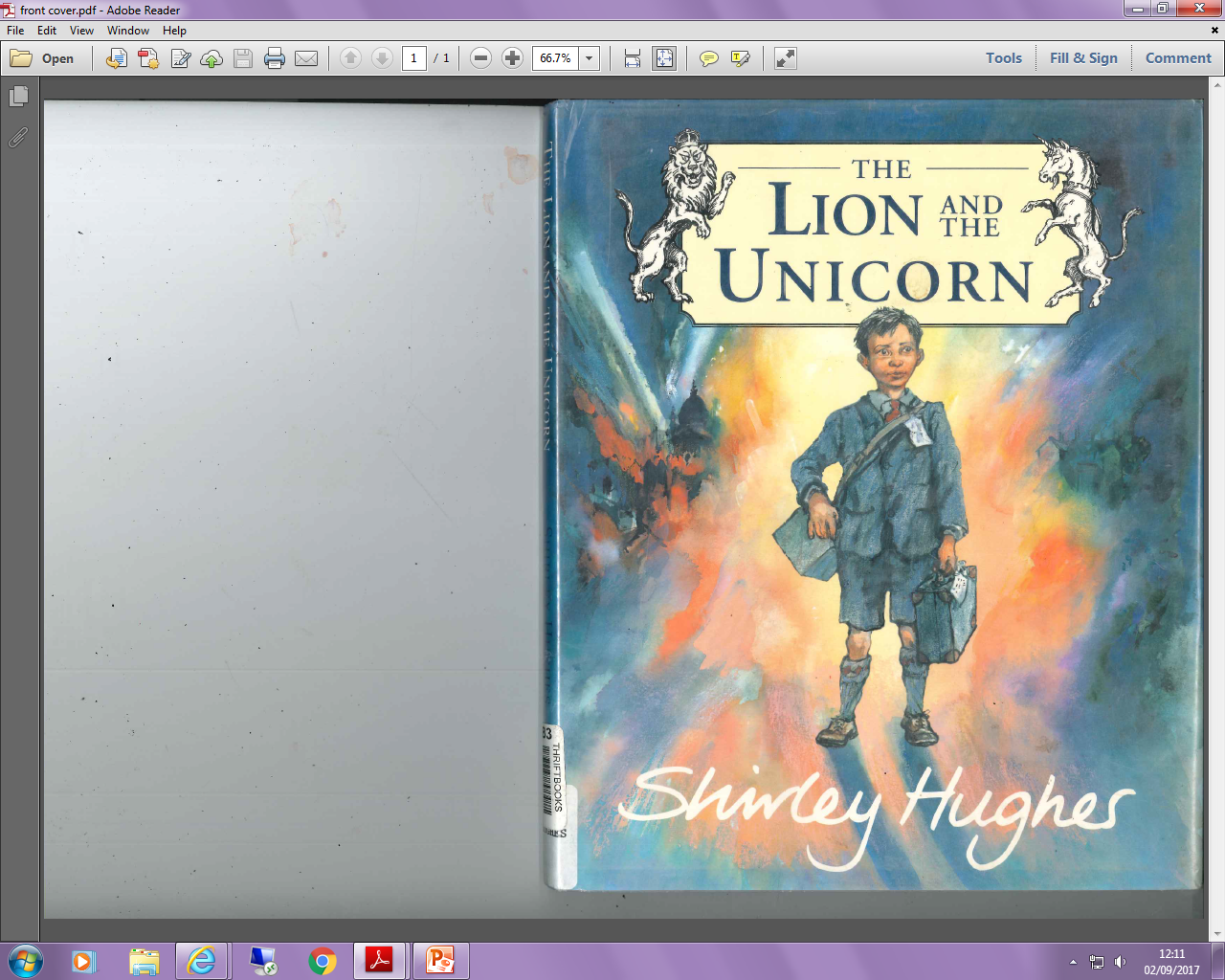 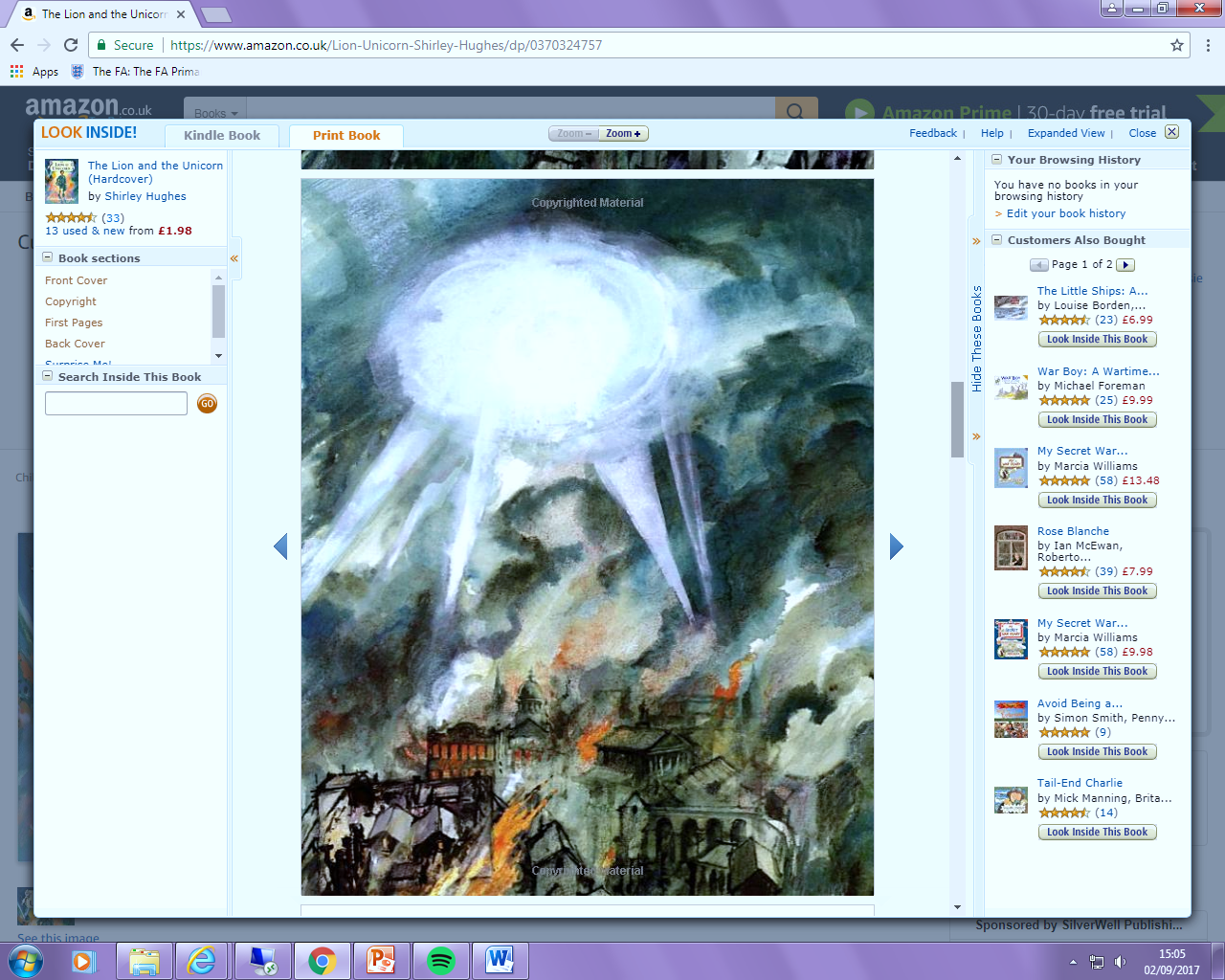 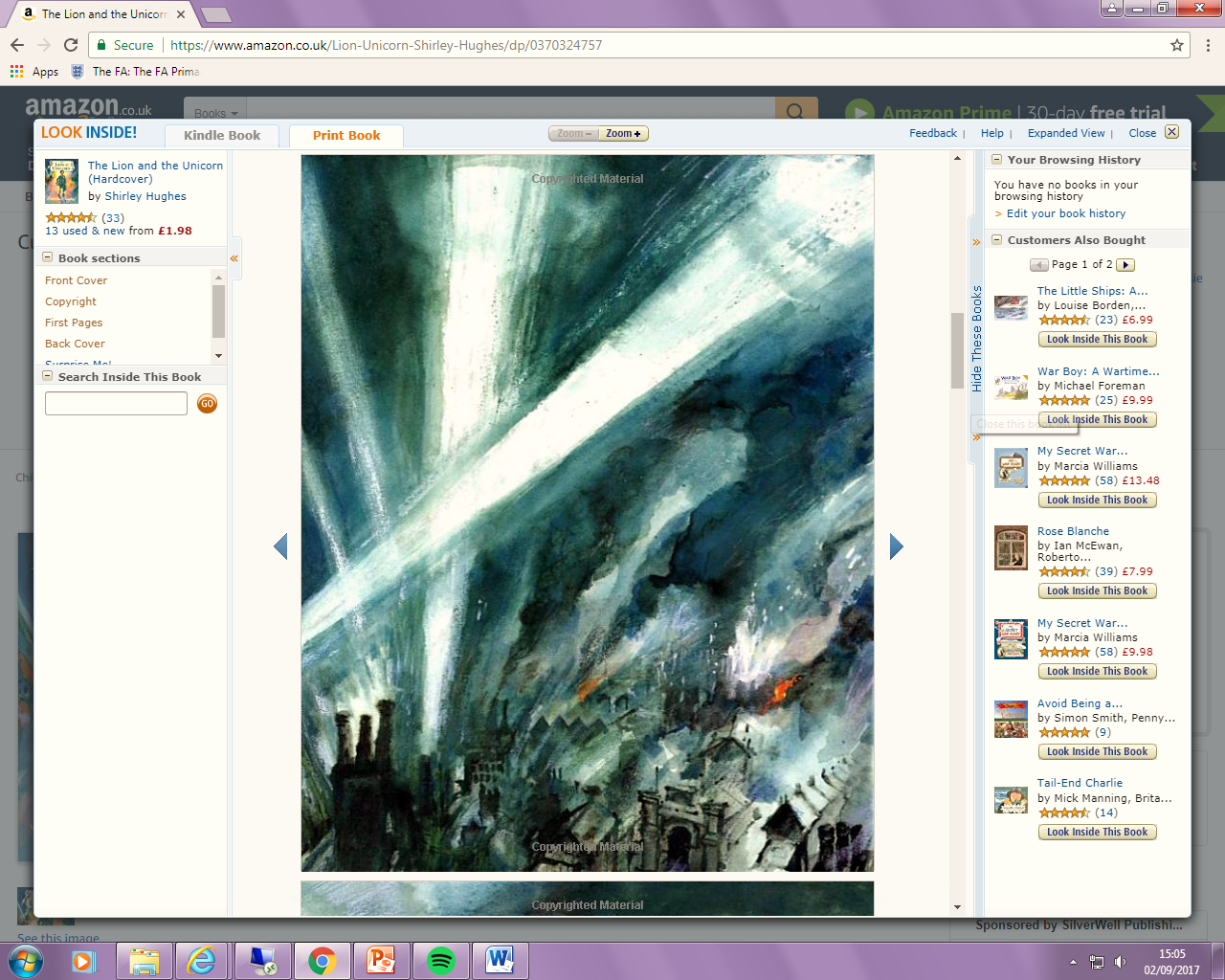 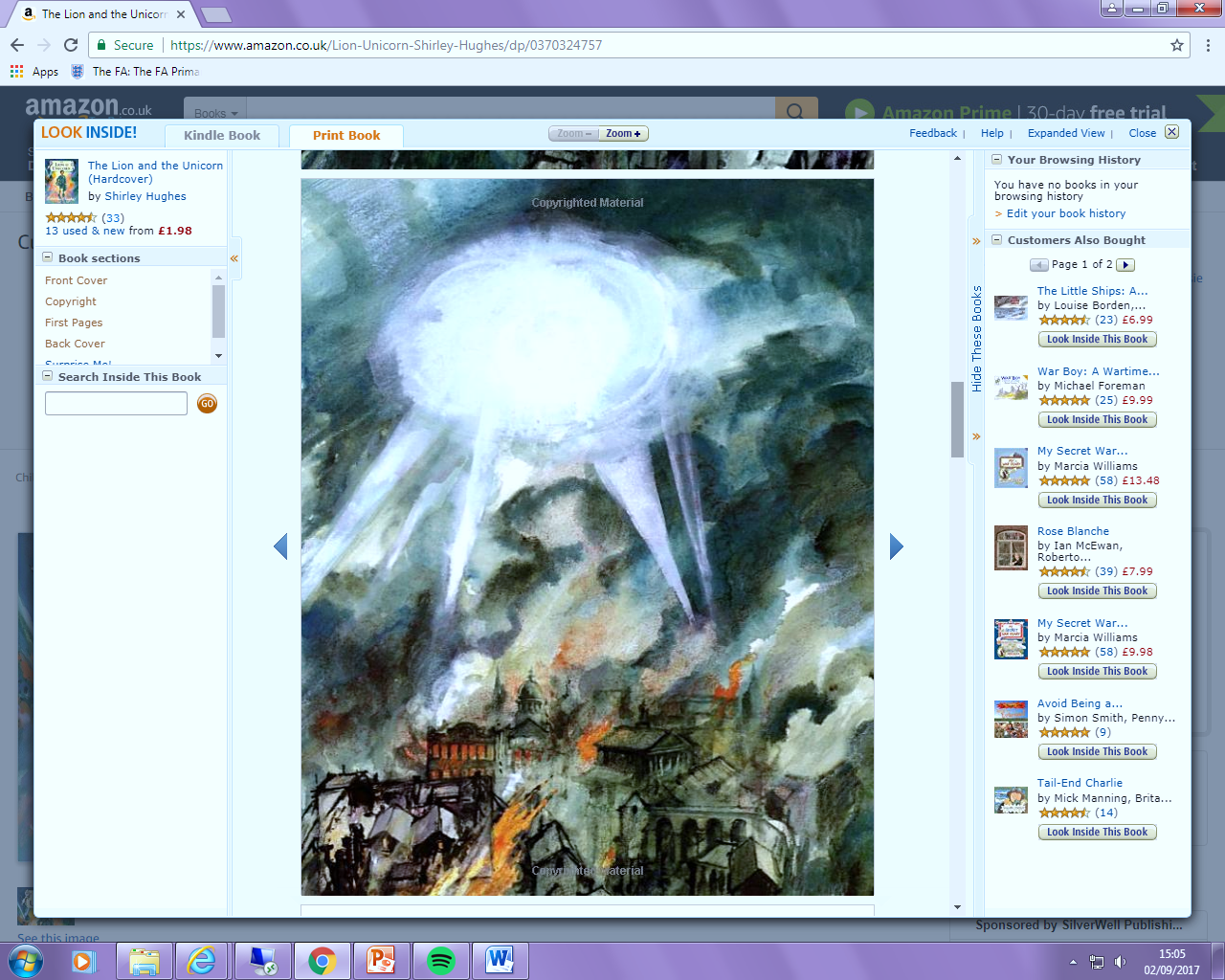 2) How does this picture make you feel? 3) Read the first page. What do you think was happening in London at that moment in time?  Use evidence from the text to support your ideas. 4) Which words help the reader to understand what kinds of sounds (onomatopoeia) were being heard in London at this time? 5) At what time of day were the bombings taking place?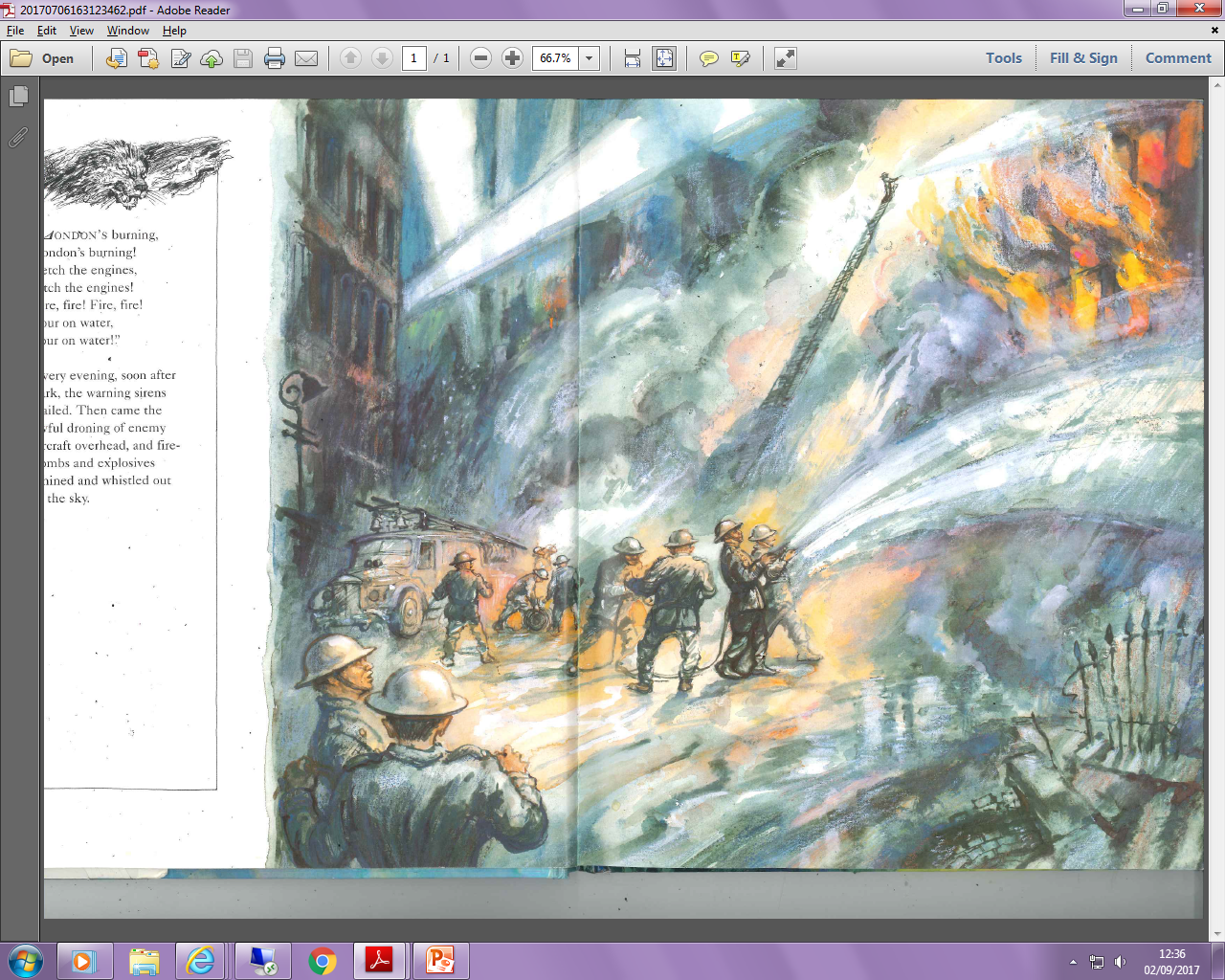 6) What word choices does the author use to show that the family was afraid?  7) What was Lenny holding? Why was it special to him? 8) What does the text suggest that a Lion symbolises?  9) What does ‘stood’ mean in this context? 10) Based on the pictures, what sort of relationship do you think Lenny has with his mum? Give reasons for your answer.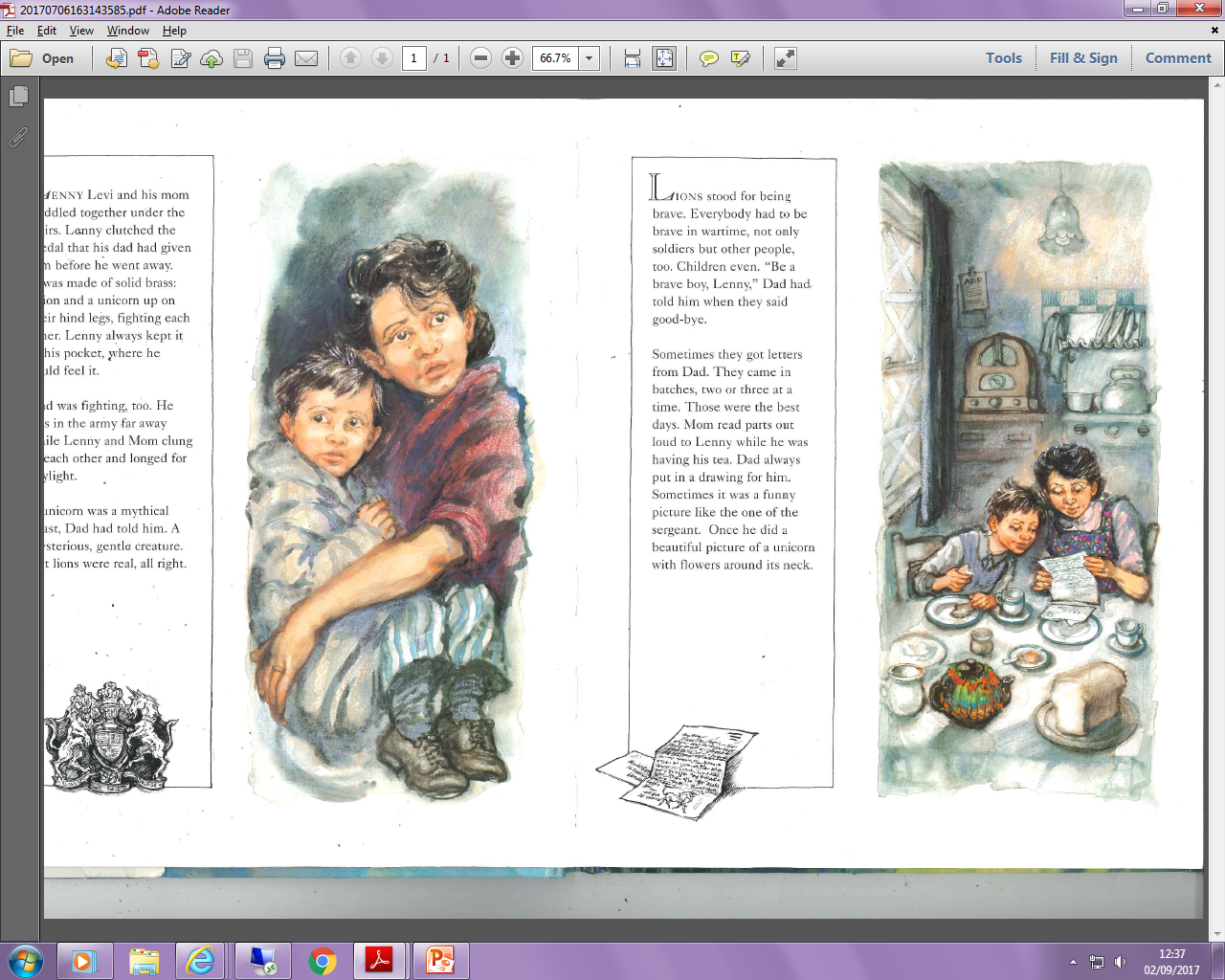 